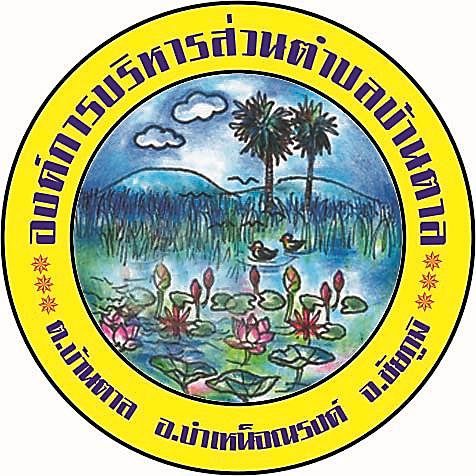 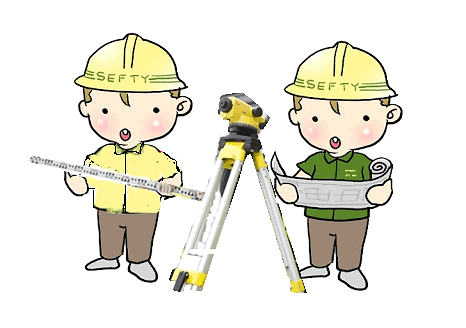 	อำนาจหน้าที่ส่วนกองช่าง	กองช่างงานก่อสร้าง มีหน้าที่ความรับผิดชอบ ดังนี้งานก่อสร้างและบูรณะถนน สะพาน ทางระบายน้ำงานก่อสร้างและบูรณะโครงการพิเศษงานข้อมูลและแผนที่เส้นทางคมนาคมงานบำรุงรักษาเครื่องจักรกลและยานพาหนะงานควบคุมการก่อสร้างและควบคุมถนน สะพาน ทางระบายน้ำ และโครงสร้างพื้นฐานออื่นงานควบคุมการปฏิบัติงานของเครื่องจักรกลและยานพาหนะงานธุรการและจัดทำบันทึกข้อมูลทางด้านการก่อสร้างงานอื่นๆ ที่ได้รับมอบหมายงานออกแบบควบคุมอาคาร มีหน้าที่ความรับผิดชอบ ดังนี้งานออกแบบเขียนแบบและคัดลอกแบบแปลน อาคารสะพาน และสิ่งก่อสร้างงานเขียนแผนที่ต่างๆ ประเมินราคางานจัดทำข้อมูลด้านวิศวกรรมงานควบคุมการก่อสร้างอาคารตามระเบียบกฎหมายงานบริการข้อมูลและหลักเกณฑ์งานอื่นๆ ที่ได้รับมอบหมายงานผังเมือง มีหน้าที่ความรับผิดชอบ ดังนี้งานสำรวจและแผนที่งานวางแผนพัฒนาผังเมืองงานควบคุมทางผังเมืองงานอื่นๆ ที่ได้รับมอบหมายงานประสานสาธารณูปโภค มีหน้าที่ความรับผิดชอบ ดังนี้งานประสานสาธารณูปโภคงานระบายน้ำงานไฟฟ้า ถนนงานอื่นๆ ที่ได้รับมอบหมาย